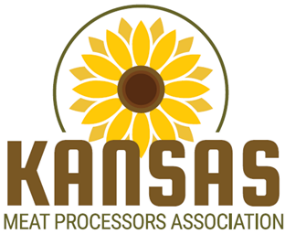 TYPE:	Undergraduate Meat Science Scholarships	(Two $1,500 Scholarships will be awarded) DONOR:  Kansas Meat Processors AssociationThe Kansas Meat Processors Association (KMPA) is a trade association of small to medium-size independent meat businesses and their suppliers.  Business is conducted by elected officers and a Board of Directors.  Problems of the industry are identified and positions on issues related to their businesses are communicated to governmental agencies or elected officials.  Major activities sponsored or co-sponsored by KMPA include: 1) the annual convention with a processed product competition and trade show; 2) the Midwest Meat Processors Workshop at Kansas State University; 3) annual legislative receptions; 4) interaction with other agricultural trade associations; and 5) student scholarships in Meat Science at KSU.ELIGIBILITY:Must be currently enrolled at Kansas State University and have completed at least 30 (KSU plus transfer) credit hours but no more than 95 total collegiate credit hours.  Preference will be given to Animal or Food Science undergraduate majors with a strong interest in the meat industry.  Selection criteria: demonstrated interest in the meat science field, activities, a personal interview, grade point average, and financial need.APPLICATION  INFORMATION:Forms are available from the Meat Science Faculty (Drs. Boyle, O’Quinn, Chao, Vipham, and Zumbaugh), Weber Hall, or download at:http://www.asi.k-state.edu/research-and-extension/meat-science/scholarships/APPLICATION:Return forms to any Meat Science Faculty Member by April 12, 2024.FINALIST INTERVIEWS:Finalists will participate in an in-person interview with KMPA Board members on the Scholarship Selection Committee at the Four Points by Sheraton in Manhattan on Thursday evening, April 25. Finalists will be notified by email with the interview time and interviews will last approximately 15 minutes.RECIPIENT REQUIREMENTS:	Must be enrolled at KSU the semester scholarship is awarded.